The Hudson Valley Sciontistswill consider 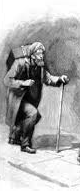 RSVP with check ($42):  Lou and Candy Lewis, 2 Loockerman Ave, Poughkeepsie, NY 12601.                                Phone: (845) 471-0296.  Email: CLewis1880@aol.com “She had flown to tea as an agitated woman will.”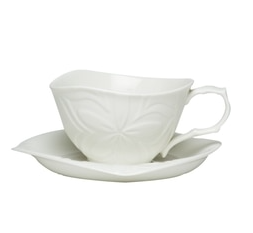 						JCR/17